May 20, 2020A-00091652R-2020-3019834TRISTATE HOUSEHOLD GOODS TARIFF CONFERENCE INCATTN CHARLIE MORRISP O BOX 6125LANCASTER PA  17607-6125RE:  McKean & Burt Inc t/d/b/a All Ways Moving & Storage -- Tariff FilingMr. Morris:On May 14, 2020, the 311th Page 2, 13th Revised Page 14-A, and 5th Revised Page 14-B, to Tristate Tariff Freight Pa. P.U.C. No. 54 were filed for the Commission’s approval.  The filing was accepted for filing and docketed with the Public Utility Commission.These revised pages to Tristate Tariff Freight Pa. P.U.C. No. 54 have been accepted and approved.  The proposed changes shall be effective as per June 15, 2020 (except as noted in the officially filed tariff).  This case shall now be marked closed.  						Very truly yours,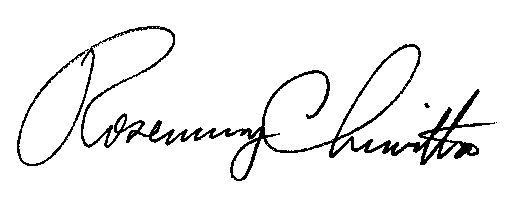 																			Rosemary Chiavetta						Secretary